USHA RAMA COLLEGE OF ENGINEERING & TECHNOLOGY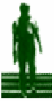 DEPARTMENT: MATHEMATICS				                          SUBJECT: MFCSACADEMIC YEAR-2016-2017                 		Branch: IT                     FACULTY: Md. Mustaq Ali  SIGNATURE OF THE FACULTY						 HODS.NOTOPICNo of classesDATEUNIT-IIISET THEORY (Introduction)213/6-14-63.1Operations on Binary sets314/6-15/63.3Principal of Inclusion and exclusion116/63.4relations Properties117/63.5Relation Matrix118/63.6Partition,Covering120/63.7Trasitive Closure220/6-21/63.8Equivalence,Compatibility,222/63.9Parial ordering reltion,Hasses diagram223/6-24/63.1Functions,Bijective Functions,Composition125/63.11Inverse function,227/63.12Permutation function,Recursive function228/6-29/6*III-UNIT ASSINGNMENT129/6UNIT-IMATHEMATICAL LOGIC1.1Statements and notations230/6-1/71.2Connectives22/7-4/71.3Truth tables,Tautologies,equvalence formulas24/7-5/71.4Duality law,Tautological Implications17/71.5Normal forms,Theory of Inference48/7-11/71.6Predicate logic,statement functions312/7-13/71.7variables and quantifiers514/7-18/71.8Free and bound vaiables219/7-20/7*UNIT-I ASSIGNMENT120/7UNIT-IINUMBER THEORY AND INDUCTION2.1Properties of integers,division theorem221/7-22/72.2The greatest commondivisor223/7-25/72.3Eucludean Algorithm325/7-27/72.4Least Common Multiple127/72.5Testing of Prime numbers228/7-29/72.6The fundamental theorem of Arithmetic230/7-1/82.7Modular Arithmetic11/82.8Fermatt theorem,Euler theorem32/8-3/82.9Principal of mathematical induction44/8-8/8*UNIT-II ASSIGNMENT18/8UNIT-IVGRAPH THEORY4.1Basic concepts of Graph316/8-17/84.2Sub Graphs118/84.3Matrix Representation219/8-20/84.4Adjacency Matrices,Incidence Matrices322/8-23/84.5Isomorphic Graphs,Paths and Cicuits324/8-26/84.6Eulerian and Hamiltonian Graphs226/8-27/84.7Multi Graphs129/84.8Planar Graphs,229/8-30/84.9Euler Formula131/84.1Graph Coloring and planarity131/84.11Cromatic number11/94.12Trees ,Properties,spanning trees,Decision Trees22/9-3/9*UNIT-IV ASSIGNMENT13/9UNIT-VALGEBRAIC STRUCTURERS,COMBINATORICS5.1Algebraic structures properties16/95.2Lattices,properties26/9-7/95.3Semi groups,Monoids27/9-8/95.4Homomorphism of semigroups&Monoids19/95.5Groups,properties,Cosets,sub groups,210/9-12/95.6rings properties112/95.7permutations,with repetitions113/95.8combinations,with restrictions,problems114/95.9Pigeon hole Principal,and application114/95.10Binamial theorem115/95.11generating function,inclusionand exclusion216/9-17/9*UNIT-V ASSIGNMENT119/9UNIT-VIRECURRENCE RELATIONS6.1Generating  functions and partial frations320/9-21/96.2calculating coefficient of gereating function422/9-26/96.3recurrence relations,Formulation326/-28/96.4solving linear equations128/96.5solving difference equations429/9-1/10*UNIT-VI  ASSIGNMENT13/10